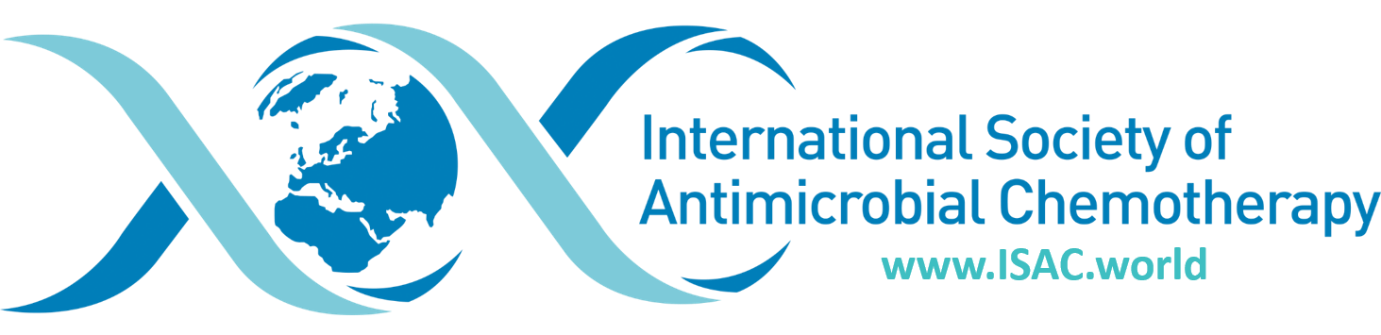 Before submitting your application, please confirm that you will submit the following supporting documents:Deadline: 1 September 2022 (but earlier applications are appreciated)APPLICANT (Principal Investigator) DETAILSAPPLICANT (Principal Investigator) DETAILSName:Email:Position:Contact Address: Country:ISAC Member SocietyTel:OTHER INVESTIGATORSOTHER INVESTIGATORSName:Position:Address:Country:Email:Name:Position:Address:Country:Email:RESEARCH TITLEBACKGROUND (400-word limit)RESEARCH PLANHypothesis:Study Design (600-word limit): Timeline (max 24 months):BUDGETBUDGETSalaries:Salaries:Consumables:Consumables:Other: Other: TOTAL COST: FUNDING REQUEST: Signed:Date:Proof of ISAC Member Society membershipCurriculum Vitae (one page) of all applicantsConfirmation of the application from the Heads of Departments and confirmation that the Departments have the resources required to undertake the projectCompleted application formOne applicant is from a low- middle- income country